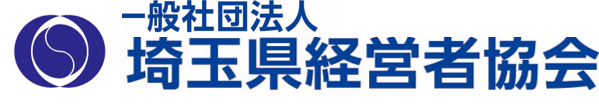 第１回特別セミナー第１回特別セミナー第１回特別セミナー第１回特別セミナー第１回特別セミナー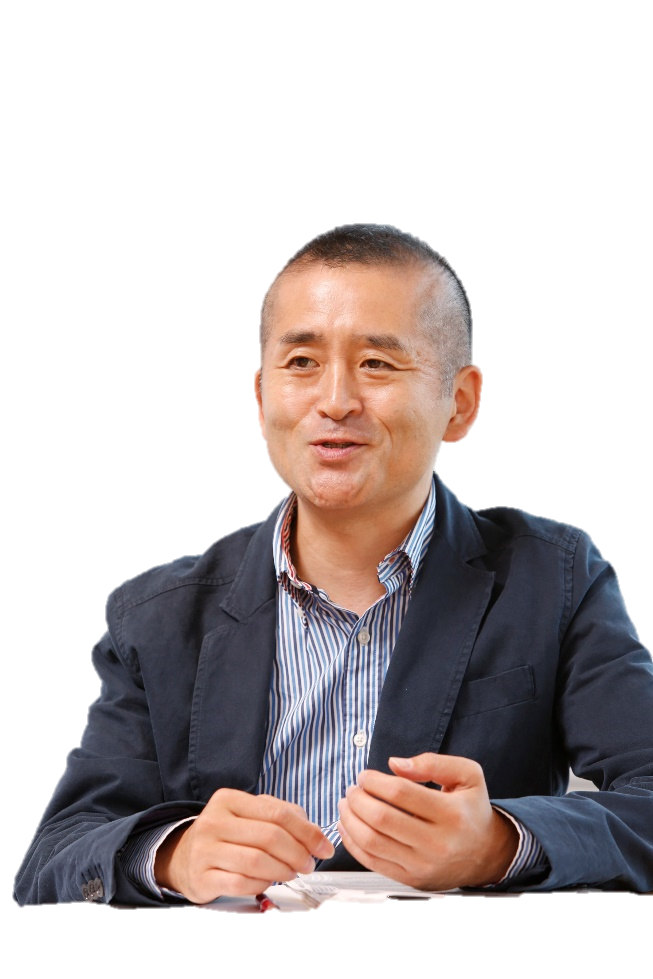 行動経済学が明らかにした人間の心理や行動をふまえて、効果的なマーケティング戦略の構築や実行、マネジメントやブランディングに活用する方法を事例を交えて解説します。直接顧客と接する営業担当者をはじめ、経営全般に携わる方々の成功につながるスキルと洞察を提供します。行動経済学が明らかにした人間の心理や行動をふまえて、効果的なマーケティング戦略の構築や実行、マネジメントやブランディングに活用する方法を事例を交えて解説します。直接顧客と接する営業担当者をはじめ、経営全般に携わる方々の成功につながるスキルと洞察を提供します。行動経済学が明らかにした人間の心理や行動をふまえて、効果的なマーケティング戦略の構築や実行、マネジメントやブランディングに活用する方法を事例を交えて解説します。直接顧客と接する営業担当者をはじめ、経営全般に携わる方々の成功につながるスキルと洞察を提供します。行動経済学が明らかにした人間の心理や行動をふまえて、効果的なマーケティング戦略の構築や実行、マネジメントやブランディングに活用する方法を事例を交えて解説します。直接顧客と接する営業担当者をはじめ、経営全般に携わる方々の成功につながるスキルと洞察を提供します。行動経済学が明らかにした人間の心理や行動をふまえて、効果的なマーケティング戦略の構築や実行、マネジメントやブランディングに活用する方法を事例を交えて解説します。直接顧客と接する営業担当者をはじめ、経営全般に携わる方々の成功につながるスキルと洞察を提供します。こんな方におススメ！！　➀行動経済学って言葉を初めて聞いた方　②行動経済学は知っていても、ビジネスに使えるのかわからない方　③行動経済学が使えるものならば、試してみたいという方こんな方におススメ！！　➀行動経済学って言葉を初めて聞いた方　②行動経済学は知っていても、ビジネスに使えるのかわからない方　③行動経済学が使えるものならば、試してみたいという方こんな方におススメ！！　➀行動経済学って言葉を初めて聞いた方　②行動経済学は知っていても、ビジネスに使えるのかわからない方　③行動経済学が使えるものならば、試してみたいという方会　　　　場：定　　　　員：申込方法：申込期限：会　　　　場：定　　　　員：申込方法：申込期限：大宮ソニックシティビル４階 404４０名本会HPよりお申込みいただくか本申込書にてＦＡＸでお申込みください。令和６年５月１７日（金）１７：００まで大宮ソニックシティビル４階 404４０名本会HPよりお申込みいただくか本申込書にてＦＡＸでお申込みください。令和６年５月１７日（金）１７：００まで大宮ソニックシティビル４階 404４０名本会HPよりお申込みいただくか本申込書にてＦＡＸでお申込みください。令和６年５月１７日（金）１７：００まで【担当】富田（048-647-4100）【担当】富田（048-647-4100）【担当】富田（048-647-4100）【担当】富田（048-647-4100）【担当】富田（048-647-4100）ＦＡＸ　０４８－６４１－０９２４（埼玉県経営者協会宛）令和６年５月２４日（金）「行動経済学による顧客獲得」申込書ＦＡＸ　０４８－６４１－０９２４（埼玉県経営者協会宛）令和６年５月２４日（金）「行動経済学による顧客獲得」申込書ＦＡＸ　０４８－６４１－０９２４（埼玉県経営者協会宛）令和６年５月２４日（金）「行動経済学による顧客獲得」申込書ＦＡＸ　０４８－６４１－０９２４（埼玉県経営者協会宛）令和６年５月２４日（金）「行動経済学による顧客獲得」申込書ＦＡＸ　０４８－６４１－０９２４（埼玉県経営者協会宛）令和６年５月２４日（金）「行動経済学による顧客獲得」申込書貴社名貴社名貴社名ＴＥＬＴＥＬ所属・役職名所属・役職名所属・役職名ご担当者名ご担当者名所属・役職名ご参加者名メールアドレス※受講証は発行いたしませんので、お申込みの方は当日直接ご来場ください。※受講証は発行いたしませんので、お申込みの方は当日直接ご来場ください。※受講証は発行いたしませんので、お申込みの方は当日直接ご来場ください。※参加者連絡用にメールアドレスは必ずご記入お願いします。※参加者連絡用にメールアドレスは必ずご記入お願いします。※参加者連絡用にメールアドレスは必ずご記入お願いします。